بسمه‌تعالی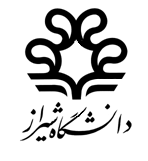 فرم نظرخواهي از دانش آموختگان (دانشجويان) ممتاز درباره‌ی اعضاي هيأت علمي      نام و نام خانوادگي عضو هيأت علمي:                                              گروه (بخش): فیزیک دانشکده علوم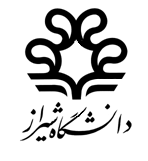 فرم نظرخواهي از دانش آموختگان (دانشجويان) ممتاز درباره‌ی اعضاي هيأت علمي       نام و نام خانوادگي عضو هيأت علمي:                                 گروه (بخش): فیزیک دانشکده علومبسمه‌تعالیفرم نظرخواهي از دانش آموختگان (دانشجويان) ممتاز درباره‌ی اعضاي هيأت علمي نام و نام خانوادگي عضو هيأت علمي:                              گروه (بخش): فیزیک دانشکده علومبسمه‌تعالیفرم نظرخواهي از دانش آموختگان (دانشجويان) ممتاز درباره‌ی اعضاي هيأت علمي         نام و نام خانوادگي عضو هيأت علمي:                          گروه (بخش): فیزیک دانشکده علومبسمه‌تعالیفرم نظرخواهي از دانش آموختگان (دانشجويان) ممتاز درباره‌ی اعضاي هيأت علمي       نام و نام خانوادگي عضو هيأت علمي:                        گروه (بخش): فیزیک دانشکده علومرديفشاخصعالي(5)بسيار خوب(4)خوب(3)متوسط(2)ضعيف(1)بسيار ضعيف(0)1نقش استاد در جهت دهي، رشد و گسترش توانايي‌هاي علمي دانشجويان2حفظ احترام و كرامت انساني دانشجويان3رعايت نظم و انضباط آموزشي4استفاده از منابع علمي مناسب و به روز5تسلط علمي تخصصي استاد6ارزيابي كلي شما از كيفيت تدريس استادرديفشاخصعالي(5)بسيار خوب(4)خوب(3)متوسط(2)ضعيف(1)بسيار ضعيف(0)1نقش استاد در جهت دهي، رشد و گسترش توانايي‌هاي علمي دانشجويان2حفظ احترام و كرامت انساني دانشجويان3رعايت نظم و انضباط آموزشي4استفاده از منابع علمي مناسب و به روز5تسلط علمي تخصصي استاد6ارزيابي كلي شما از كيفيت تدريس استادرديفشاخصعالي(5)بسيار خوب(4)خوب(3)متوسط(2)ضعيف(1)بسيار ضعيف(0)1نقش استاد در جهت دهي، رشد و گسترش توانايي‌هاي علمي دانشجويان2حفظ احترام و كرامت انساني دانشجويان3رعايت نظم و انضباط آموزشي4استفاده از منابع علمي مناسب و به روز5تسلط علمي تخصصي استاد6ارزيابي كلي شما از كيفيت تدريس استادرديفشاخصعالي(5)بسيار خوب(4)خوب(3)متوسط(2)ضعيف(1)بسيار ضعيف(0)1نقش استاد در جهت دهي، رشد و گسترش توانايي‌هاي علمي دانشجويان2حفظ احترام و كرامت انساني دانشجويان3رعايت نظم و انضباط آموزشي4استفاده از منابع علمي مناسب و به روز5تسلط علمي تخصصي استاد6ارزيابي كلي شما از كيفيت تدريس استادرديفشاخصعالي(5)بسيار خوب(4)خوب(3)متوسط(2)ضعيف(1)بسيار ضعيف(0)1نقش استاد در جهت دهي، رشد و گسترش توانايي‌هاي علمي دانشجويان2حفظ احترام و كرامت انساني دانشجويان3رعايت نظم و انضباط آموزشي4استفاده از منابع علمي مناسب و به روز5تسلط علمي تخصصي استاد6ارزيابي كلي شما از كيفيت تدريس استاد